秋田県北部テクノプラザ　行ＦＡＸ　０１８６－４３－６２５０平成３０年度秋田県北部テクノプラザ総会出欠連絡票平成３０年　　月　　日				   	・出席します。・欠席します。※　該当するところを○で囲んで下さい。締め切り　　平成３０年５月９日(水)　　　　代表者名 に 変更がございましたら、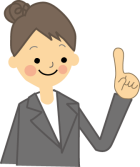 お知らせくださいますようお願い申し上げます。委　任　状平成３０年　　月　　日総会議長　私は、今般開催する総会の議案についての議決権を議長に委任します。事業所等名　　　　　　　　　　　　　　　　　　氏　　　名　　　　　　　　　　　　　　　　　㊞事業所等名代表者氏名メールアドレス※登録済みの方は記入不要です。※登録済みの方は記入不要です。※登録済みの方は記入不要です。※登録済みの方は記入不要です。※登録済みの方は記入不要です。出席者氏名出席者氏名役職名総会講演交流会出席・欠席出席・欠席出席・欠席出席・欠席出席・欠席出席・欠席出席・欠席出席・欠席出席・欠席